ادارة مشروع النقل التعليمي بمنطقة الرياض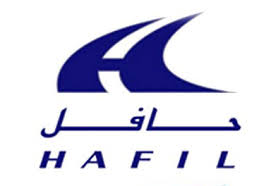 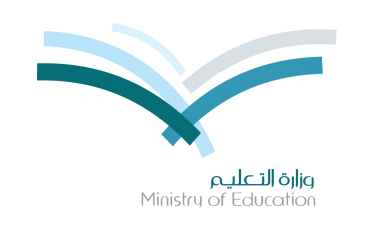 